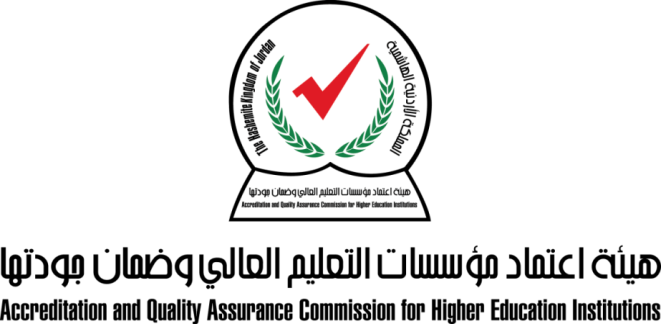 المركز الوطني للاختباراتكفايات برنامج والتخصصات الطبية والطبية المساندة1 -  تخصص الطب -  Basic1 -  تخصص الطب -  BasicBiostatisticsAnatomyBiochemistrygeneticsPharmacologyMicrobiologyPathologyPhysiology2 -  تخصص طب وجراحة الأسنان2 -  تخصص طب وجراحة الأسنانعلوم طب الأسنان الأساسيةعلوم طب الأسنان السريريةالعلوم الطبية الحيوية الأساسيةالعلوم الطبية السريرية3 -  تخصص دكتور الصيدلة3 -  تخصص دكتور الصيدلةTherapy and pharmacy practiceBasic Science medical/pharmaceuticalSocial and Administrative, research outcomesPharmacology/TherapeuticsKnowledge of dosage forms and its preparation and manufacturing methods4 -  تخصص الصيدلة4 -  تخصص الصيدلةBasic knowledge in classes, mechanisms of action, therapeutic indications and side effects of medicationsBiopharmaceutics, pharmacokinetics and drug metabolismClinical Pharmacy and PharmacotherapyKnowledge of dosage forms and its preparation and manufacturing methodsPharmacy Practice and its relevant topicsUnderstanding the essentials of pharmaceutical analysis and quality requirements5 -  تخصص التمريض5 -  تخصص التمريضتمريض صحة البالغين (باطني وجراحي)الأمومة والطفولةتمريض صحة المجتمع والإدارة والقيادة، التثقيف الصحي و تمريض الصحة النفسسية والاتصال والتواصل العلاجي والبحث العلمي6 -  تخصص علوم السمع والنطق6 -  تخصص علوم السمع والنطقAssessment and  intervention of articulation & phonologyAssessment and intervention of language and language disordersAssessment and intervention of fluency DisordersAssessment and intervention of voice disordersAssessment and intervention of neurological based communicative disordersAssessment and intervention of  swallowing disorders/ dysphagiaAssessment and intervention of hearing and hearing disorders7 -  تخصص العلاج الوظيفي7 -  تخصص العلاج الوظيفيBasic skill in occupational therapyPediatric occupational therapyOccupational therapy for physical dysfunction(physical dysfunction, Neurological occupational therapy and upper limp rehabilitation  )Occupational therapy for psychological disorders, Geriatric occupational therapy and community based rehabilitation.8 -  تخصص العلاج الطبيعي (الفيزيائي)8 -  تخصص العلاج الطبيعي (الفيزيائي)Cardiorespiratory basic/ clinical/ practical competenciesNeuromuscular basic/clinical / practical competencies.Musculoskeletal basic/clinical / practical competencies.paediatrics basic/clinical / practical competenciesspecial population- basic/clinical / practical competencies.principles of rehabilitation/ basic/clinical / practical competenciesresearch and measurement – basic/clinical / practical competencies9 -  تخصص الأشعة (تكنولوجيا الأشعة)9 -  تخصص الأشعة (تكنولوجيا الأشعة)Anatomy (for radiographers)Patient care, preparation, assessment, and educationRadiographic proceduresImage quality10 -  تخصص المختبرات الطبية10 -  تخصص المختبرات الطبيةknowledge of safety, bio-risk management, and critical laboratory valuesskills in reception, proper handling of specimens, and basic laboratory skillsknowledge and skills in of hematology laboratory medicinknowledge and skills in of blood banking, and transfusion medicinknowledge and skills of clinical chemistryknowledge and skills of serology, immunology, and molecular biology techniquesknowledge and skills of microbiology, urine examination, and stool examination11 -  تخصص البصريات والسمعيات (علم البصريات)11 -  تخصص البصريات والسمعيات (علم البصريات)Cornea and contact lensesOcular diseases and special testingOphthalmic lenses and dispensingOrthoptics and low visionRefraction and routine eye examination12 -  تخصص الإسعاف والطوارئ12 -  تخصص الإسعاف والطوارئknowledge and skills of airway managementknowledge and skills of skin and musculoskeletal systemknowledge and skills of pharmacology and drugs in emergenciesknowledge and skills of neonatal emergenciesknowledge and skills of traumaknowledge and skills of Cardiopulmonary resuscitationknowledge and skills about different aspect of cardiology emergency medicineknowledge and skills in Shockknowledge and skills of Obstetrics and gynecology emergenciesknowledge and skills of Toxicology emergenciesknowledge and skills of endocrine emergenciesknowledge and skills of gastrointestinal and renal systems emergenciesknowledge and skills of gastrointestinal and renal systems emergenciesknowledge and skills of pediatric emergencies13 -  تخصص الطب البيطري13 -  تخصص الطب البيطريknowledge and skills of large animal (Food animal) Medicine, infectious diseases, and surgeryknowledge and skills of Poultry diseases and Poultry managementknowledge and skills of general Laboratory procedure, sample handling and requirementsknowledge and skills of small animal medicine, infectious disease, and surgeryknowledge and skills of food hygieneknowledge and skills of theriogenology (Animal reproduction)14 -  تخصص علوم طب الأسنان المساندة14 -  تخصص علوم طب الأسنان المساندةBasic Sciences in Dental TechnologyRemovable ProsthodonticsFixed ProsthodonticsDental ImplantologyMaxillofacial Prosthodontics15 -  تخصص الأطراف الإصطناعية والأجهزة المساندة15 -  تخصص الأطراف الإصطناعية والأجهزة المساندةSafety and basic skillsBasic skills of casting and plaster worksPlastic worksPatient careLower limb prosthesesupper limb prosthesislower limb orthosesupper limb orthosesBasic functional anatomy and biomechanicsPrinciples of Amputations and amputee RehabilitationMetal workSpinal orthoses16 -  تخصص القبالة16 -  تخصص القبالةethics in midwiferyantenatal carelabor and childbirth carenewborn carepostnatal carewomen's' health care17 -  تخصص الأحياء الدقيقة 17 -  تخصص الأحياء الدقيقة Human physiology, Histology and ImmunologyMolecular and cell biology, microbial geneticsBiochemistry and MetabolismGeneral Microbiology (bacteriology, mycology, virology and parasitology)Applied Microbiology (Industrial, medical, environmental and diagnostic microbiology)18 -  تخصص الإدارة والسياسات الصحية 18 -  تخصص الإدارة والسياسات الصحية ادارة الرعاية الصحيةتنظيم وتمويل الرعاية الصحيةادارة الموارد الصحيةالعلوم السلوكيةنظم المعلومات الصحية والديموغرافيةالمجالات المساندة19 -  تخصص تكنولوجيا صناعة الأسنان 19 -  تخصص تكنولوجيا صناعة الأسنان Basic Sciences in Dental TechnologyRemovable ProsthodonticsFixed ProsthodonticsDental ImplantologyMaxillofacial Prosthodontics